North Korea – The Musical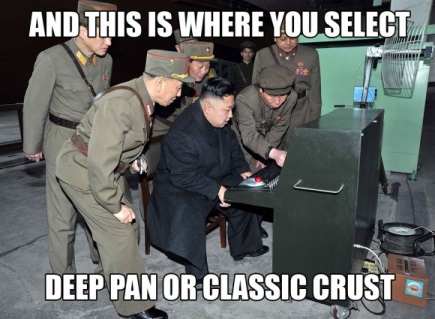 For westerners (us) not a lot is known about The Democratic Republic of North Korea. Most people know there are stringent rules for entering and leaving the country and it’s a political stance is a dictatorship run by Kim John Un. Lets check it out.What are 3 differences from the North Korean high school to Preston? Be specificVisitors to North Korea are to expect what from local residents?_________________What warfare product was used more in Korea than any other country during the Korean War?_______________________Why were the North Korean’s so proud to show off their water bottle factory?What do visitors have to do before they enter the co – operative farm?Why is it important to have the shovel and straw map in a glass case at the Co operative farm?How many people live on the farmWhat did Scott think was odd about their visit to the farm?What are three things did you think were most odd/different about the DPRK Amusement than to North American amusement parks?How deep into the ground is the subway in Pyongyang? Why did the Koreans design it this way?What names did they give the metro stops? What was the reasoning behind the names?What is significant about the May Day Stadium?What was your highlight of visiting DPRK